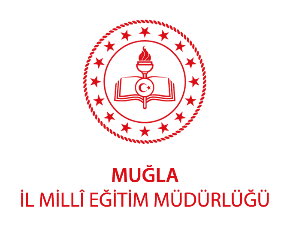 ERASMUS+  OKUL EĞİTİMİ KONSORSİYUMU BAŞVURU BEYANNAMESİBu gönderideki tüm bilgilerin doğru ve tam olduğunu ve okulum için yaptığım başvurunun tam olarak arkasında olduğumu, 2021 Erasmus+ Teklif Çağrısı Dönemi için başvurumuzun uygun görülmesi halinde İl Milli Eğitim Müdürlüğümüzün planlamaları dahilin de kurumumuza atfedilen görev ve sorumlulukların yerine getirileceğini aşağıda imzası bulunan ben, ……………………………………………(Yasal Temsilcinin yani Okul Müdürümüzün Adı Soyadı yazılmalıdır) beyan ederim. Kurum Adı						:Kurum Kodu						:Kurumun OID Numarası				:Yasal Temsilcinin (Okul Müdürünün) Adı- Soyadı:Yasal Temsilcinin T.C. Kimlik Numarası		:İmza Tarihi						:İmza							:Başvuru sahibi kurumun mührü			: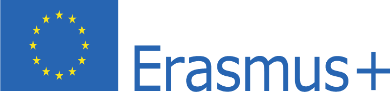 